
БРОВАРСЬКА РАЙОННА РАДАКИЇВСЬКОЇ ОБЛАСТІП Р О Т О К О Лзасідання 26 чергової сесії Броварської районної ради VІІІ скликання від 16 березня 2023 року                                                                                                            м. БровариУ роботі 26 чергової сесії Броварської районної ради VІІІ скликання взяв участь: -  Дорошенко Олексій Олександрович, заступник голови Броварської районної державної адміністрації.Веде сесію:Гришко Сергій Миколайович - голова Броварської районної ради VІІІ скликання.Затвердження порядку денного:Всього депутатів   - 42Було присутніх      - 28Виступив:Гришко Сергій Миколайович, голова Броварської районної ради,  повідомив, що у залі зареєструвались 25 депутатів та запропонував розпочати засідання 26 чергової сесії. Головуючий поставив дану пропозицію на голосування.Проведення процедури поіменного голосування.Голосували:«За» - 24; «проти» - 0 ; «утримались» - 0; «не голосували» - 1.Протокол поіменного голосування додається.Вирішили:Пропозицію прийнято більшістю голосів.Головуючий оголосив 26 чергову сесію Броварської районної ради VІІІ скликання відкритою.(Звучить Гімн України) На сесії присутні:Миргородська Олена Жоржівна, начальник відділу фінансів Броварської районної державної адміністрації; керівники управлінь, відділів райдержадміністрації;представники  засобів масової інформації.Гришко Сергій Миколайович, голова Броварської районної ради, повідомив, що відповідно до розпорядження від 02 березня 2023 року № 14 скликана 26 чергова сесія Броварської районної ради VІІІ скликання і запропонував прийняти за основу порядок денний:Звіт про виконання плану роботи районної ради за 2022 рік.Про внесення змін до рішення сесії районної ради від 29.07.2021 року   № 140-12-позач.-VIII «Про затвердження списку присяжних Баришівського районного суду Київської області».Звіт про виконання Програми соціально-економічного, культурного і духовного розвитку Броварського району за 2022 рік.Про внесення змін до рішення сесії районної ради VIІI скликання від 15 грудня 2022 року № 258-24-VIІI «Про районний бюджет Броварського району Київської області на 2023 рік» та додатків до нього.Про хід виконання районної цільової програми захисту населення і територій від надзвичайних ситуацій техногенного та природного характеру, забезпечення пожежної безпеки на 2022-2026 роки.Про хід виконання Програми містобудівної  діяльності Броварського району на період  2022-2024 роки.Про хід виконання Програми відновлення житлових будинків та прибудинкових споруд, пошкоджених внаслідок бойових дій на території Броварського району Київської області на 2022-2023 роки.Про внесення змін до рішення Броварської районної ради від 15 грудня 2022 року № 281-24-VIII «Про внесення змін до рішення Броварської районної ради від 13 вересня 2022 року № 251-22-VIIІ «Про передачу транспортних засобів, що перебувають на балансі Комунального некомерційного підприємства Броварської районної ради «Броварський районний центр первинної медико-санітарної допомоги» та є спільною власністю територіальних громад сіл, селищ Броварського району, Збройним Силам України» та додатку до нього».Різне.В залі зареєструвались 26 депутатів.Проведення процедури поіменного голосування.Голосували:«За» - 26 ; «проти» - 0 ; «утримались» - 0; «не голосували» - 0.Протокол поіменного голосування додається.Вирішили:Порядок денний прийнято за основу.Головуючий поставив на голосування пропозицію спільного засідання постійних комісій з питань бюджету, фінансів, соціально-економічного розвитку і з питань архітектури, будівництва, житлово-комунального господарства, транспорту та зв’язку та   Президії районної ради про включення до порядку денного питання «Про внесення змін до Програми соціально-економічного, культурного і духовного розвитку Броварського району на 2023 рік».Проведення процедури поіменного голосування.Голосували:«За» - 26 ; «проти» - 0 ; «утримались» - 0 «не голосували» - 0.Протокол поіменного голосування додається.Вирішили:Пропозицію  прийнято одноголосно.Головуючий поставив на голосування пропозицію постійної комісії з питань комунальної власності та Президії районної ради про  включення до порядку денного питання «Про зміну у складі засновників Комунального некомерційного підприємства Броварської районної ради «Броварський районний центр первинної медико-санітарної допомоги».В залі зареєструвались 27 депутатів.Проведення процедури поіменного голосування.Голосували:«За» - 27 ; «проти» - 0 ; «утримались» - 0; «не голосували» - 0.Протокол поіменного голосування додається.Вирішили:Пропозицію  прийнято одноголосно.Головуючий поставив на голосування пропозицію постійної комісії з питань комунальної власності та Президії районної   ради   про включення до порядку денного питання «Про припинення діяльності КОМУНАЛЬНОГО ПІДПРИЄМСТВА «БРОВАРСЬКЕРАЙОННЕ ВИРОБНИЧЕ УПРАВЛІННЯ ОБ'ЄДНАННЯ ШКІЛЬНИХ ЇДАЛЕНЬ» БРОВАРСЬКОЇ РАЙОННОЇ РАДИ КИЇВСЬКОЇ ОБЛАСТІ шляхом його ліквідації».Проведення процедури поіменного голосування.Голосували:«За» - 27 ; «проти» - 0 ; «утримались» - 0 «не голосували» - 0.Протокол поіменного голосування додається.Вирішили:Пропозицію  прийнято одноголосно.Головуючий поставив на голосування пропозицію спільного засідання постійних комісій з питань регламенту, депутатської етики, законності та правопорядку і з питань освіти, культури, сім’ї, молоді та спорту, охорони здоров’я та соціального захисту та Президії районної ради про включення до порядку   денного питання «Про дострокове припинення повноважень депутата Броварської районної ради VІІI скликання Спичак Людмили Валентинівни».Проведення процедури поіменного голосування.Голосували:«За» - 27 ; «проти» - 0 ; «утримались» - 0 «не голосували» - 0.Протокол поіменного голосування додається.Вирішили:Пропозицію  прийнято одноголосно.Головуючий поцікавився чи будуть інші пропозиції або зауваження до запропонованого порядку денного (не надійшли) та запропонував затвердити порядок денний в цілому:Звіт про виконання плану роботи районної ради за 2022 рік.Про внесення змін до рішення сесії районної ради від 29.07.2021 року № 140-12-позач.-VIII «Про затвердження списку присяжних Баришівського районного суду Київської області».Звіт про виконання Програми соціально-економічного, культурного і духовного розвитку Броварського району за 2022 рік.Про внесення змін до рішення сесії районної ради VIІI скликання від 15 грудня 2022 року № 258-24-VIІI «Про районний бюджет Броварського району Київської області на 2023 рік» та додатків до нього.Про хід виконання районної цільової програми захисту населення і територій від надзвичайних ситуацій техногенного та природного характеру, забезпечення пожежної безпеки на 2022-2026 роки.Про хід виконання Програми містобудівної  діяльності Броварського району на період  2022-2024 роки.Про хід виконання Програми відновлення житлових будинків та прибудинкових споруд, пошкоджених внаслідок бойових дій на території Броварського району Київської області на 2022-2023 роки.Про внесення змін до рішення Броварської районної ради від 15 грудня 2022 року № 281-24-VIII «Про внесення змін до рішення Броварської районної ради від 13 вересня 2022 року № 251-22-VIIІ «Про передачу транспортних засобів, що перебувають на балансі Комунального некомерційного підприємства Броварської районної ради «Броварський районний центр первинної медико-санітарної допомоги» та є спільною власністю територіальних громад сіл, селищ Броварського району, Збройним Силам України» та додатку до нього».Про внесення змін до Програми соціально-економічного, культурного і духовного розвитку Броварського району на 2023 рік.10. Про зміну у складі засновників Комунального некомерційного підприємства Броварської районної ради «Броварський районний центр первинної медико-санітарної допомоги».11. Про припинення діяльності КОМУНАЛЬНОГО ПІДПРИЄМСТВА «БРОВАРСЬКЕ РАЙОННЕ ВИРОБНИЧЕ УПРАВЛІННЯ ОБ'ЄДНАННЯ ШКІЛЬНИХ ЇДАЛЕНЬ» БРОВАРСЬКОЇ РАЙОННОЇ РАДИ КИЇВСЬКОЇ ОБЛАСТІ шляхом його ліквідації.12. Про дострокове припинення повноважень депутата Броварської районної ради VІІI скликання Спичак Людмили Валентинівни.13. Різне.Проведення процедури поіменного голосування.Голосували:«За» - 27; «проти» - 0; «утримались» - 0; «не голосували» - 0.Протокол поіменного голосування додається.Вирішили:Порядок денний прийнято в цілому.Головуючий запропонував затвердити регламент проведення засідання: для доповіді – до 5 хв.;для виступу – до 3 хв.;для репліки – до 1 хв. поцікавився чи будуть інші пропозиції (не надійшли) та поставив на голосування дану пропозицію.Проведення процедури поіменного голосування.Голосували:«За» - 27 ; «проти» - 0 ; «утримались» - 0;«не голосували» - 0.Протокол поіменного голосування додається.Вирішили:Затвердити регламент проведення засідання. 1.Слухали:Звіт про виконання плану роботи районної ради за 2022 рік.Головуючий запросив до співдоповіді Хаменушка Р.В. Співдоповідав:Хаменушко Роман Володимирович,  голова постійної комісії з питань регламенту, депутатської етики, законності та правопорядку, повідомив, що на спільному засіданні постійних комісій було розглянуто дане питання та рекомендовано проект рішення підтримати.Головуючий поставив на голосування проект рішення.В залі зареєструвались 28 депутатів.Проведення процедури поіменного голосування.Голосували:«За» - 27 ; «проти» - 0; «утримались» - 0; «не голосували» - 1.Протокол поіменного голосування додається.Вирішили:Прийняти рішення сесії районної ради                           № 293-26-VІІІ (додається).2.Слухали:Про внесення змін до рішення сесії районної ради від 29.07.2021 року № 140-12-позач.-VIII «Про затвердження списку присяжних Баришівського районного суду Київської області».Головуючий запросив до співдоповіді Хаменушка Р.В. Співдоповідав:Хаменушко Роман Володимирович,  голова постійної комісії з питань регламенту, депутатської етики, законності та правопорядку, повідомив, що на спільному засіданні постійних комісій було розглянуто дане питання та рекомендовано проект рішення підтримати.Головуючий поставив на голосування проект рішення.Проведення процедури поіменного голосування.Голосували:«За» - 28 ; «проти» -0 ; «утримались» - 0; «не голосували» - 0.Протокол поіменного голосування додається.Вирішили:Прийняти рішення сесії районної ради                           № 294-26-VІІІ (додається).3.Слухали:Звіт про виконання Програми соціально-економічного, культурного і духовного розвитку Броварського району за 2022 рік.Головуючий запросив до співдоповіді Герасименка В.В.Співдоповідав:Герасименко Вячеслав Володимирович, заступник голови постійної комісії з питань бюджету, фінансів, соціально-економічного розвитку, повідомив, що на спільному засіданні постійних комісій було розглянуто дане питання та рекомендовано проект рішення підтримати.Головуючий поставив на голосування проект рішення.Проведення процедури поіменного голосування.Голосували:«За» - 28 ; «проти» - 0 ; «утримались» - 0; «не голосували» - 0.Протокол поіменного голосування додається.Вирішили:Прийняти рішення сесії районної ради                           № 295-26-VІІІ (додається).4.Слухали:Про внесення змін до рішення сесії районної ради VIІI скликання від 15 грудня 2022 року № 258-24-VIІI «Про районний бюджет Броварського району Київської області на 2023 рік» та додатків до нього.Головуючий запросив до співдоповіді Герасименка В.В. Співдоповідав:Герасименко Вячеслав Володимирович, заступник голови постійної комісії з питань бюджету, фінансів, соціально-економічного розвитку, повідомив, що на спільному засіданні постійних комісій було розглянуто дане питання та рекомендовано проект рішення підтримати.Головуючий поставив на голосування проект рішення.Проведення процедури поіменного голосування.Голосували:«За» - 28; «проти» - 0 ; «утримались» - 0; «не голосували» - 0.Протокол поіменного голосування додається.Вирішили:Прийняти рішення сесії районної ради                           № 296-26-VІІІ (додається).5.Слухали:Про хід виконання районної цільової програми захисту населення і територій від надзвичайних ситуацій техногенного та природного характеру, забезпечення пожежної безпеки на 2022-2026 роки.Головуючий запросив до співдоповіді Єрченка С.І. Співдоповідав:Єрченко Сергій Іванович, заступник голови постійної комісії з питань екології та охорони навколишнього природного середовища, повідомив, що дане питання розглянуто на засіданні комісії та рекомендовано проект рішення підтримати.Виступили:Короленко О.С., Дорошенко О.О. взяли участь в обговоренні даного питання.Головуючий поставив на голосування проект рішення.Проведення процедури поіменного голосування.Голосували:«За» - 27 ; «проти» - 1 ; «утримались» - 0; «не голосували» - 0.Протокол поіменного голосування додається.Вирішили:Прийняти рішення сесії районної ради                           № 297-26-VІІІ (додається).6.Слухали:Про хід виконання Програми містобудівної  діяльності Броварського району на період  2022-2024 роки.Головуючий запросив до співдоповіді Драного М.І. Співдоповідав:Драний Микола Іванович, заступник голови постійної   комісії з питань архітектури, будівництва, житлово-комунального господарства, транспорту та зв’язку, повідомив, що на спільному засіданні постійних комісій було розглянуто дане питання та рекомендовано проект рішення підтримати.Виступили:Короленко О.С., Дорошенко О.О., Дідух М.Я.  взяли участь в обговоренні даного питання.Головуючий поставив на голосування проект рішення.Проведення процедури поіменного голосування.Голосували:«За» - 28 ; «проти» - 0 ; «утримались» - 0; «не голосували» - 0.Протокол поіменного голосування додається.Вирішили:Прийняти рішення сесії районної ради                           № 298-26-VІІІ (додається).7.Слухали:Про хід виконання Програми відновлення житлових будинків та прибудинкових споруд, пошкоджених внаслідок бойових дій на території Броварського району Київської області на 2022-2023 роки.Головуючий запросив до співдоповіді Драного М.І. Співдоповідав:Драний Микола Іванович, заступник голови постійної   комісії з питань архітектури, будівництва, житлово-комунального господарства, транспорту та зв’язку, повідомив, що на спільному засіданні постійних комісій було розглянуто дане питання та рекомендовано проект рішення підтримати.Виступили:Короленко О.С., Дорошенко О.О., Дідух М.Я. взяли участь в обговоренні даного питання.Головуючий поставив на голосування проект рішення.Проведення процедури поіменного голосування.Голосували:«За» - 27 ; «проти» - 0 ; «утримались» - 1; «не голосували» - 0.Протокол поіменного голосування додається.Вирішили:Прийняти рішення сесії районної ради                           № 299-26-VІІІ (додається).8.Слухали:Про внесення змін до рішення Броварської районної ради від 15 грудня 2022 року № 281-24-VIII «Про внесення змін до рішення Броварської районної ради від 13 вересня 2022 року № 251-22-VIIІ «Про передачу транспортних засобів, що перебувають на балансі Комунального некомерційного підприємства Броварської районної ради «Броварський районний центр первинної медико-санітарної допомоги» та є спільною власністю територіальних громад сіл, селищ Броварського району, Збройним Силам України» та додатку до нього».Головуючий запросив до співдоповіді Спичак Л.В. Співдоповідала:Спичак Людмила Валентинівна, заступник голови постійної комісії з питань комунальної власності, повідомила, що постійна комісія розглянула дане питання на своєму засіданні та рекомендує проект рішення підтримати.Головуючий поставив на голосування проект рішення.Проведення процедури поіменного голосування.Голосували:«За» - 28 ; «проти» - 0 ; «утримались» - 0; «не голосували» - 0.Протокол поіменного голосування додається.Вирішили:Прийняти рішення сесії районної ради                           № 300-26-VІІІ (додається).9.Слухали:Про внесення змін до Програми соціально-економічного, культурного і духовного розвитку Броварського району на 2023 рік.Головуючий запросив до співдоповіді Герасименка В.В.Співдоповідав:Герасименко Вячеслав Володимирович, заступник голови постійної комісії з питань бюджету, фінансів, соціально-економічного розвитку, повідомив, що на спільному засіданні постійних комісій було розглянуто дане питання та рекомендовано проект рішення підтримати.Головуючий поставив на голосування проект рішення.Проведення процедури поіменного голосування.Голосували:«За» - 28 ; «проти» - 0 ; «утримались» - 0; «не голосували» - 0.Протокол поіменного голосування додається.Вирішили:Прийняти рішення сесії районної ради                           № 301-26-VІІІ (додається).10.Слухали:Про зміну у складі засновників Комунального некомерційного підприємства Броварської районної ради «Броварський районний центр первинної медико-санітарної допомоги».Головуючий запросив до співдоповіді Спичак Л.В. Співдоповідала:Спичак Людмила Валентинівна, заступник голови постійної комісії з питань комунальної власності, повідомила, що постійна комісія розглянула дане питання на своєму засіданні та рекомендує проект рішення підтримати.Головуючий поставив на голосування проект рішення.Проведення процедури поіменного голосування.Голосували:«За» - 28 ; «проти» - 0 ; «утримались» - 0; «не голосували» - 0.Протокол поіменного голосування додається.Вирішили:Прийняти рішення сесії районної ради                           № 302-26-VІІІ (додається).11.Слухали:Про припинення діяльності КОМУНАЛЬНОГО ПІДПРИЄМСТВА «БРОВАРСЬКЕ РАЙОННЕ ВИРОБНИЧЕ УПРАВЛІННЯ ОБ'ЄДНАННЯ ШКІЛЬНИХ ЇДАЛЕНЬ» БРОВАРСЬКОЇ РАЙОННОЇ РАДИ КИЇВСЬКОЇ ОБЛАСТІ шляхом його ліквідації.Головуючий запросив до доповіді Шульгу В.Є. Доповідала:Шульга Валентина Євгеніївна, заступник голови ради, доповіла з даного питання.Головуючий поставив на голосування проект рішення.Проведення процедури поіменного голосування.Голосували:«За» - 28 ; «проти» - 0 ; «утримались» - 0; «не голосували» - 0.Протокол поіменного голосування додається.Вирішили:Прийняти рішення сесії районної ради                           № 303-26-VІІІ (додається).12.Слухали:Про дострокове припинення повноважень депутата Броварської районної ради VІІI скликання Спичак Людмили Валентинівни.Головуючий запросив до співдоповіді Хаменушка Р.В. Співдоповідав:Хаменушко Роман Володимирович,  голова постійної комісії з питань регламенту, депутатської етики, законності та правопорядку, повідомив, що на спільному засіданні постійних комісій було розглянуто дане питання та рекомендовано проект рішення підтримати.Головуючий поставив на голосування проект рішення.Проведення процедури поіменного голосування.Голосували:«За» - 27 ; «проти» - 0 ; «утримались» - 1; «не голосували» - 0.Протокол поіменного голосування додається.Вирішили:Прийняти рішення сесії районної ради                           № 304-26-VІІІ (додається).13.Різне.Виступили:Кравченко Анастасія Володимирівна, депутат районної ради, ознайомила присутніх із зверненням фракції політичної партії «Європейська Солідарність» у Броварській районній раді до Президента України та Верховної Ради України проти скасування доплат військовослужбовцям.(Звернення додається).Головуючий зазначив, що порядок денний                        26 чергової сесії Броварської районної ради Київської області VІІІ скликання вичерпано та оголосив пленарне засідання закритим. (Звучить Гімн України).Голова радиСергій ГРИШКОСекретаріат сесіїВіра МАТІСЬКООксана СУХОВЄЄВА Катерина САМОЙЛЕНКО 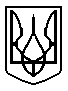 